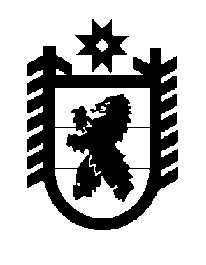 Российская Федерация Республика Карелия    ПРАВИТЕЛЬСТВО РЕСПУБЛИКИ КАРЕЛИЯРАСПОРЯЖЕНИЕот  1 июня 2018 года № 385р-Пг. Петрозаводск Внести в состав рабочей группы по вопросам обращения с отходами, в том числе с твердыми коммунальными отходами, на территории Республики Карелия (далее – рабочая группа), образованной распоряжением Правительства Республики Карелия от 25 августа 2017 года № 479р-П (Собрание законодательства Республики Карелия, 2017, № 8, ст. 1607), следующие изменения:1) включить в состав рабочей группы следующих лиц:Борчикова А.Б. – заместитель Министра строительства, жилищно-коммунального хозяйства и энергетики Республики Карелия;Логинова М.Н. – первый заместитель Министра имущественных и земельных отношений Республики Карелия;Ломако А.В. – первый заместитель Министра экономического развития и промышленности Республики Карелия;Павлов А.Н. – первый заместитель Министра природных ресурсов и экологии Республики Карелия;Пупышева М.А. – заместитель Председателя Государственного комитета Республики Карелия по ценам и тарифам;Трифонов М.Н. – начальник отдела Министерства строительства, жилищно-коммунального хозяйства и энергетики Республики Карелия;2) указать новые должности следующих лиц:Веденцова Е.В. – начальник отдела Министерства природных ресурсов и экологии Республики Карелия;Новиков И.А. – директор общества с ограниченной ответственностью «АВТОСПЕЦТРАНС» (по согласованию);Чебунина О.И. – заместитель Премьер-министра Правительства Республики Карелия по развитию инфраструктуры, руководитель рабочей группы;Щепин А.А. – Министр природных ресурсов и экологии Республики Карелия, заместитель руководителя рабочей группы;3) исключить из состава рабочей группы Гороха Д.А., Кижикину О.А., Колотушкину А.А., Новожилову И.А., Трофимову Ю.А.
           Глава Республики Карелия                                                              А.О. Парфенчиков